     В целях усиления мер по обеспечению безопасности отдыха и оздоровления детей в период детской оздоровительной кампании, на основании распоряжения Губернатора Оренбургской области № 175-р от 20.06.2016г. «Об обеспечении безопасности в детских оздоровительных лагерях Оренбургской области» ПРИКАЗЫВАЮ:1.Руководителям   лагерей всех типов и видов: 1.1.Строго руководствоваться порядком взаимодействия учреждений, предоставляющих услуги в сфере отдыха и оздоровления детей, расположенных на территории Оренбургской области и Управления МЧС по Оренбургской области по обеспечению безопасности  детей, утвержденным распоряжением Губернатора Оренбургской области № 175-р от 20.06.2016г. «Об обеспечении безопасности в детских оздоровительных лагерях Оренбургской области»;  1.2.Неукоснительно соблюдать требования по перевозке организованных групп детей предусмотренных Постановлением Правительства РФ от 17.12.2013 № 1177 «Об утверждении Правил организованной перевозки группы детей автобусом», Методическими рекомендациями по обеспечению санитарно-эпидемиологического благополучия и безопасности дорожного движения при перевозке организованных групп автомобильным транспортом, утверждёнными Роспотребнадзором и МВД РФ 21.09.2006, и санитарными правилами «Санитарно-эпидемиологические требования к перевозке железнодорожным транспортом организованных групп детей СП 2.5.3157-14» от 21 января 2014 г. №3.Контроль за исполнением приказа оставляю за собой.Начальник  управления образования                                    А.Н. Самойлов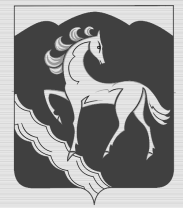 УПРАВЛЕНИЕОБРАЗОВАНИЯ АДМИНИСТРАЦИИ МУНИЦИПАЛЬНОГО ОБРАЗОВАНИЯКУВАНДЫКСКИЙ ГОРОДСКОЙ ОКРУГОРЕНБУРГСКОЙ ОБЛАСТИП Р И К А З 29 июня 2016 г. № 142г. КувандыкУПРАВЛЕНИЕОБРАЗОВАНИЯ АДМИНИСТРАЦИИ МУНИЦИПАЛЬНОГО ОБРАЗОВАНИЯКУВАНДЫКСКИЙ ГОРОДСКОЙ ОКРУГОРЕНБУРГСКОЙ ОБЛАСТИП Р И К А З 29 июня 2016 г. № 142г. КувандыкУПРАВЛЕНИЕОБРАЗОВАНИЯ АДМИНИСТРАЦИИ МУНИЦИПАЛЬНОГО ОБРАЗОВАНИЯКУВАНДЫКСКИЙ ГОРОДСКОЙ ОКРУГОРЕНБУРГСКОЙ ОБЛАСТИП Р И К А З 29 июня 2016 г. № 142г. КувандыкОб усилении мер безопасности отдыха и оздоровления детей в лагерях всех типов и видов МО Кувандыкский городской округ в каникулярный период 2016 г.